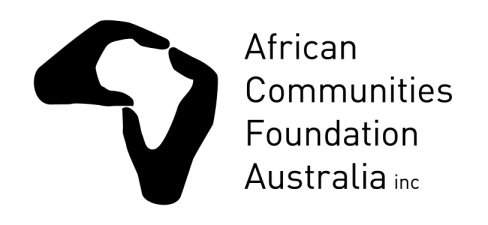 Volunteer Expression of InterestPlease return this form, with your resume, to christa@africanfoundation.org.au or 12 Buckley St Noble Park 3174. We will contact you to discuss volunteering options.We will require a satisfactory National Police Records Check for you to volunteer with us. We may also require a Working With Children Check (volunteer).Identification documents required for a National Police Records CheckThese documents must include:a photo of youyour addressyour signature your date of birthSuitable documents include:Australian Passport (70 points)Driver’s License (40 points)Student Card (40 points)Working With Children Check (40 points)Australian Citizenship Certificate (70 points)Australian Birth Certificate (70 points)Australian Travel Document (70 points)Centrelink Card (40 points)Medicare Card (25 points)Please see the National Police Records Check section of www.police.vic.gov.au for more details.Prospective Volunteer DetailsProspective Volunteer DetailsNameAddressPhone number(s)EmailLanguage(s) spoken fluentlyAreas of interestAreas of interestPlease describe the skills and experience you have that could support the work of ACFAPlease describe the type of work you would like to do to support ACFAPlease describe what you would like to gain by volunteering with ACFA? Are there any particular skills you would like to develop? Please indicate any programs you are interested in assisting with Women’s Group/Kids Club (Noble Park) School Holiday Programs Fundraising and Advocacy Friendly home visiting for isolated women Support work and administration Homework tutoring (Fitzroy) Other                 _________________________________________Please attach a resume to this application form